Application form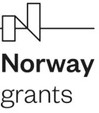 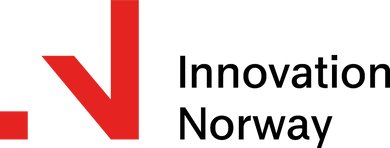 CONTRACTING AUTHORITY: Kristalna Ideja d.o.o., Ul. 4. gardijske brigade 43, 21000 SplitVAT No.: 36016267216SUBJECT OF PROCUREMENT: 3D equipment (3D printers, 3D scanner, 3D pen and education)Procurement Number: 2022/340843 - 01Tenderer:Name of Tenderer: 	 Address of Tenderer: 	  IBAN: 	 The authorized person of Tenderer: 	  VAT has to be applied*: 		 Contact person of Tenderer: 		 Contact person Phone: 		  Contact person e-mail: 	Information about the offer:The validity period of the offer: 45 days from the deadline for submission.Currency: EUR	 Total price, VAT excluded: 		  VAT amount: 		  Total price, VAT included: 	  Warranty period (months after acceptance): 		Offer:Paying condition**:By signing, Tenderer declares not to be in a conflict of interest and is familiar with the Tender documentation based on which the offer is prepared.Date:	Tenderer(signature of the authorized person)*In the event that VAT is applied, it is necessary to state the price with VAT, that is, if VAT is not applied (EU member states), it is necessary to state either the price without VAT or write that VAT is not applied due to EU regulations.**In the event that payments are made in several instalments, it is necessary to indicate which activity takes place before the payment: for example Activity after delivery - the amount to be paid, after education - the amount to be paid.P – Price without VATDT – Delivery time (days)W1 – Warranty for 3D printer and 3D scanner (months)W2 – Warranty for 3D pen (months)Action:Amount: